ITTMAR MATOS GUERRERO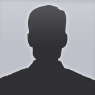 Juan Sebastián Bach 247-253,San Joaquín, Región Metropolitana, Chile+56 9 915 105 11ittmarmatos86@gmail.comPhosfluorescently expedite impactful supply chains via focused results. Holistically generate open-source applications through bleeding-edge sources.  Compellingly supply just in time catalysts for change through top.INFORMACIÓN PERSONALFecha y lugar de nacimiento: Agosto 1986, Valparaíso ChileCiudadania: ChilenaEstatus legal: SolteroEXPERIENCIA LABORAL09. 2013 - presentE	PROJECT MANAGER WEB APPS	Chiletuweb.netPellentesque libero lectus, tristique acConsectetuer sit amet, imperdiet ut, justoSed aliquam odio vitae tortorProin hendrerit tempus arcu. In hac habitasse platea dictumst02. 2012 – 09. 2013	CONSULTOR IT / WEB APP	Isla del Rey Sea Food WholesalerSuspendisse potenti. Vivamus vitae massa adipiscing est lacinia Donec metus massa, mollis vel, tempus placerat, vestibulum condimentum, ligulaNunc lacus metus, posuere eget, lacinia eu, varius quis, libero. Aliquam nonummy adipiscing augueLorem ipsum dolor sit amet, consectetuer adipiscing elit. Maecenas porttitor congue massaFusce posuere, magna sed pulvinar ultricies, purus lectus malesuada libero, sit amet commodo magna eros quis urna02.2011 – 12.2011	PROFESOR Y PROGRAMADOR	Escuela de informática y TelecomunicacionesNunc viverra imperdiet enim fusce est. Vivamus a tellusPellentesque habitant morbi tristique senectus et netus et malesuada fames ac turpis egestasProin pharetra nonummy pede sauris et orci. Aenean nec loremIn porttitor. Donec laoreet nonummy augue02.2005 – 11.2007	PROFESOR DE INFORMÁTICA	Universidad de ChileFusce aliquet pede non pede. Suspendisse dapibus lorem pellentesque magna. Integer nullaDonec blandit feugiat ligulaDonec hendrerit, felis et imperdiet euismod, purus ipsum pretium metus, in lacinia nulla nisl eget sapienDonec ut est in lectus consequat consequat. Etiam eget dui. Aliquam erat volutpat. Sed at lorem in nunc porta tristiqueFORMACIÓN11. 2009	INGENIERIA INFORMÁTICA SUPERIOR	Universidad de ChilePellentesque habitant morbi tristique senectus etNetus et malesuada fames ac turpis egestas11. 2003	BACHILLERATO	Colegio Salesiano de ValparaísoMaecenas odio dolor, vulputate vel, auctor acEXPERIENCIAS COMPLEMENTÁRIASInteger	Pellentesque, Habitant Morbi, Tristique, Senectus Et, Netus Et	Semper, Ante Vitae Sollicitudin Posuere, Metus Quam Iaculis Nibh, VitaeScelerisque 	Nunc, Massa Eget Pede, Sed Velit Urna, Interdum Vel, Ultricies Vel, 